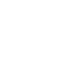 Instructions to the Coach: Use this tool to help you focus on the big ideas when planning professional development. Then, use Tool 12.2 or 12.3 to plan the specifics.Source: Previously published by Bay-Williams, J., McGatha, M., Kobett, B., and Wray, J. (2014). Mathematics Coaching: Resources and Tools for Coaches and Leaders, K–12. New York, NY: Pearson Education, Inc.Retrieved from the companion website for Everything You Need for Mathematics Coaching: Tools, Plans, and A Process That Works: Grades K–12 by Maggie B. McGatha and Jennifer M. Bay-Williams with Beth McCord Kobett and Jonathan A. Wray. Thousand Oaks, CA: Corwin, www.corwin.com. Copyright © 2018 by Corwin. All rights reserved. Reproduction authorized only for the local school site or nonprofit organization that has purchased this book.Mathematics ContentTeacher KnowledgeResourcesWhat mathematics content is the focus of the PD?What are students’ needs relative to this content?What pedagogical content knowledge (PCK) is the focus of the PD?What are the teachers’ needs relative to this PCK?What resources might you include to support the content and teacherknowledge goals (e.g., using children’s literature, interactive SMART board, GeoGebra)?